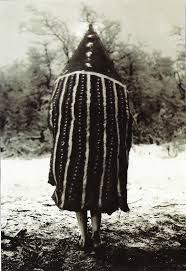 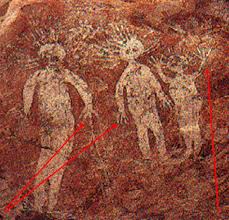 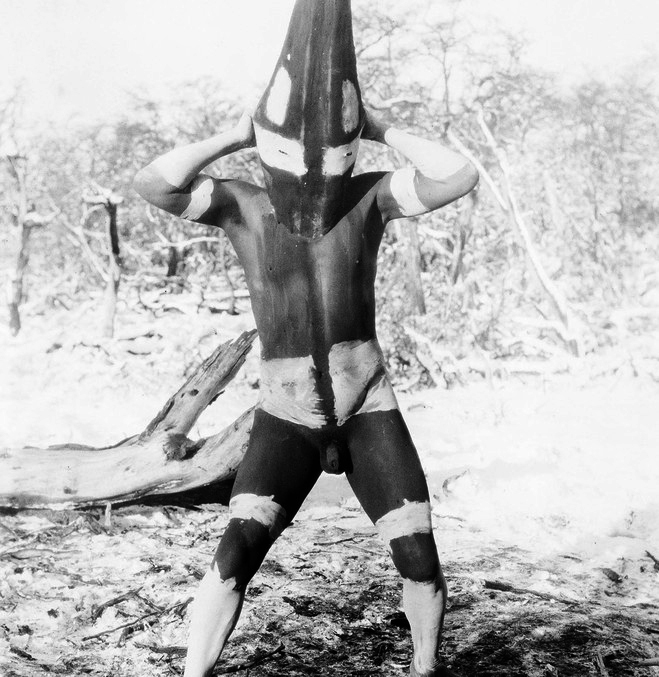 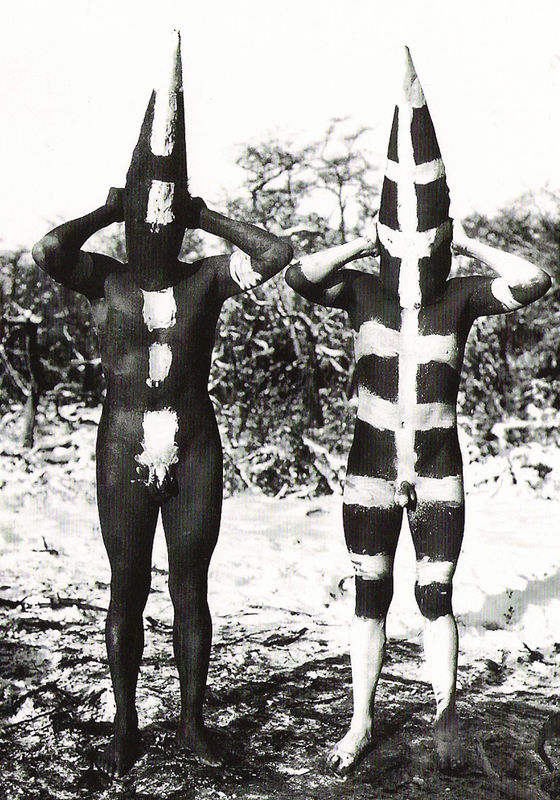 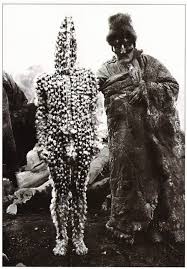 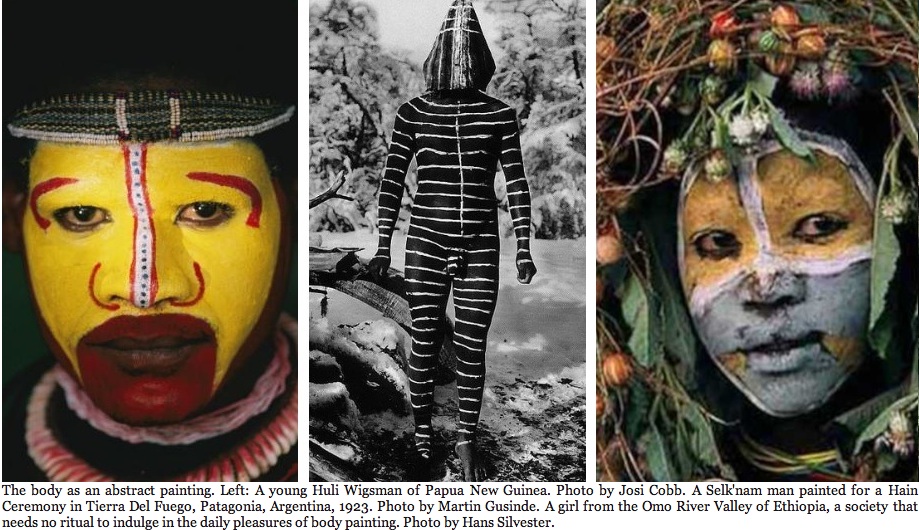 voorwaardePunt(en)verzorging1netheid     1materiaalkeus1verwerking2creatief2Snel inleveren2internetgebruik1Totaal:Beoordeel  jezelf!Inzet en werkhoudingGedrag en de anderverwerkingResultaat en presentatieVul hier in:Inzet en werkhoudingGedrag en de anderverwerkingResultaat en presentatieStarter groeier bloeier(omcircelen welke je denkt te zijn)